АДМИНИСТРАЦИЯ БУРУНЧИНСКОГО СЕЛЬСОВЕТА САРАКТАШСКОГО РАЙОНА ОРЕНБУРГСКОЙ ОБЛАСТИП О С Т А Н О В Л Е Н И Е____________________________________________________________________  26.12.2022                                с. Бурунча                                  62-ПВ соответствии с частью 6 статьи 8 Федерального закона от 25 декабря 2008 года № 273-ФЗ «О противодействии коррупции», Указом Президента Российской Федерации от 08 июля 2013 года № 613 «Вопросы противодействия коррупции», руководствуясь Уставом муниципального образования Бурунчинскийсельсовет Саракташского района Оренбургской области.1. Внести в Порядок размещения сведений о доходах, расходах, об имуществе и обязательствах имущественного характера отдельных категорий лиц органов местного самоуправления муниципального образования Бурунчинский сельсовет Саракташского района, их супруги (супруга) и несовершеннолетних детей на официальном сайте администрации муниципального образования Бурунчинский сельсовет Саракташского района Оренбургской области и предоставления этих сведений средствам массовой информации для опубликования, утвержденный постановлением администрации Бурунчинскийсельсовет Саракташского района Оренбургской области 16.05.2019 № 16-п(далее – Порядок), следующие изменения: Подпункт «г»пункта 2 Порядка изменить и изложить в следующей редакции:«г) сведения об источниках получения средств, за счет которых совершены сделки (совершена сделка) по приобретению земельного участка, другого объекта недвижимого имущества, транспортного средства, ценных бумаг (долей участия, паев в уставных (складочных) капиталах организаций), цифровых финансовых активов, цифровой валюты, если общая сумма таких сделок (сумма такой сделки) превышает общий доход лица, указанного в пункте 1 настоящего Порядка, и его супруги (супруга) за три последних года, предшествующих совершению сделки».2. Постановление вступает в силу после дня его обнародования и подлежит размещению на официальном сайте администрации Бурунчинскогосельсовета. 3. Контроль за его исполнением настоящего постановления оставляю за собой.Глава муниципального образования	Бурунчинскийсельсовет             			А.Н. ЛогиновРазослано: администрации района, прокуратуре на сайт, в дело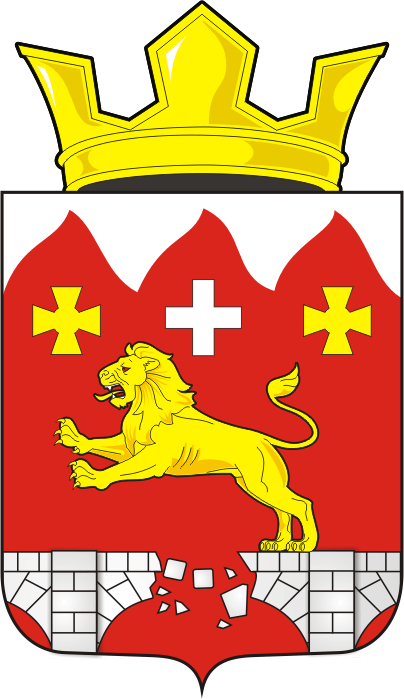 О внесении изменений в Порядок размещения сведений о доходах, расходах, об имуществе и обязательствах имущественного характера отдельных категорий лиц органов местного самоуправления муниципального образования Бурунчинский сельсовет Саракташского района, их супруги (супруга) и несовершеннолетних детей на официальном сайте администрации муниципального образования Бурунчинский сельсовет Саракташского района Оренбургской области и предоставления этих сведений средствам массовой информации для опубликования